 Об утверждении Положения o порядке выявления, учета и ликвидации мест несанкционированного размещения отходов и объектов накопленного вреда окружающей среде на территории сельского поселения Артюшкино муниципального района Шенталинский Самарской областиВ целях реализации функций по выявлению, оценке объектов накопленного вреда окружающей среде, организации работ по ликвидации накопленного вреда окружающей среде на территории сельского поселения Артюшкино муниципального района Шенталинский Самарской области, руководствуясь статьями 80.1, 80.2 Федерального закона от 10.01.2002 № 7-ФЗ «Об охране окружающей среды», Федеральным законом от 06.10.2003 № 131-ФЗ «Об общих принципах организации местного самоуправления в Российской Федерации», Постановлением Правительства РФ от 23.12.2023г. № 2268 «О ведении государственного реестра объектов накопленного вреда окружающей среде», Постановлением Правительства РФ от 27.12.2023г. № 2323 «Об утверждении Правил организации ликвидации накопленного вреда окружающей среде», руководствуясь Уставом сельского поселения Артюшкино  муниципального района Шенталинский Самарской области, а также представлением прокуратуры Шенталинского района Самарской области от 20.03.2024г. № 07-03-2024/Прдп247-24-246, Администрация сельского поселения Артюшкино муниципального района Шенталинский Самарской области,П О С Т А Н О В Л Я Е Т:Утвердить Положение o порядке выявления, учета и ликвидации мест несанкционированного размещения отходов и объектов накопленного вреда окружающей среде на территории сельского поселения Артюшкино муниципального района Шенталинский Самарской области, согласно приложению № 1 к настоящему Постановлению.Опубликовать настоящее Постановление в газете «Вестник сельского поселения Артюшкино » и разместить на официальном сайте Администрации сельского поселения Артюшкино муниципального района Шенталинский Самарской области в сети «Интернет».Настоящее постановление вступает в силу со дня его официального опубликования.Контроль за исполнением настоящего Постановления оставляю за собой.Глава сельского поселения Артюшкиномуниципального района Шенталинский Самарской области                                                                       О.В. ЗайцеваПриложение №1к Постановлению Администрации сельского поселения Артюшкино муниципального района Шенталинский Самарской области от 03.04.2024г. №8-пПоложениеo порядке выявления, учета и ликвидации мест несанкционированного размещения отходов и объектов накопленного вреда окружающей средена территории сельского поселения Артюшкино муниципального района Шенталинский Самарской области	І. Общие положения1.1. Положение о порядке выявления, учета и ликвидации мест несанкционированного размещения отходов и объектов накопленного вреда окружающей среде на территории сельского поселения Артюшкино муниципального района Шенталинский Самарской области (далее Положение) разработано в целях предотвращения негативного воздействия хозяйственной и иной деятельности на окружающую среду и ликвидации ее последствий.1.2. Выявление, учет и ликвидацию мест несанкционированного размещения отходов и объектов накопленного вреда окружающей среде на территории сельского поселения Артюшкино муниципального района Шенталинский Самарской области осуществляет Администрация сельского поселения Артюшкино муниципального района Шенталинский Самарской области (далее - Администрация сельского поселения).1.3. В целях выявления и учета мест несанкционированного размещения отходов и объектов накопленного вреда окружающей среде на территории сельского поселения Артюшкино муниципального района Шенталинский Самарской области Положение устанавливает порядок:- сбора информации о местах несанкционированного размещения отходов и объектах накопленного вреда окружающей среде;- взаимодействия структурных подразделений Администрации сельского поселения с органами государственной власти Самарской области;- определения площадей, занятых местами несанкционированного размещения отходов и объектами накопленного вреда окружающей среде, вида и объема отходов;- определения правообладателей земельных участков, занятых местами несанкционированного размещения отходов и объектами накопленного вреда окружающей среде;- учета результатов проведенной работы по выявлению мест несанкционированного размещения отходов и объектов накопленного. вреда окружающей среде;- расчета необходимых денежных средств для ликвидации мест несанкционированного размещения отходов и объектов накопленного вреда окружающей среде.1.4. В целях ликвидации мест несанкционированного размещения отходов и объектов накопленного вреда окружающей среде на территории сельского поселения Артюшкино муниципального района Шенталинский Самарской области Положение устанавливает:- способы и перечень работ по ликвидации мест несанкционированного размещения отходов и объектов накопленного вреда окружающей среде;порядок взаимодействия Администрации сельского поселения с органами государственной власти Самарской области.II. Порядок сбора информации o несанкционированных свалках и объектах накопленного вреда окружающей среде2.1. Сбор информации о несанкционированных свалках и объектах накопленного вреда окружающей среде проводится:в ходе внеплановых выездных мероприятий при поступлении в администрацию сообщений от физических, юридических лиц, индивидуальных предпринимателей, органов государственной власти, федеральных, региональных и муниципальных контролирующих и надзорных органов, средств массовой информации;путем ежедневного анализа доступной части информационно- телекоммуникационной сети «Интернет», в том числе ресурса «Интерактивная карта свалок», проекта Общероссийского народного фронта «Генеральная уборка», социальных сетей различной направленности для поиска информации о фактах выявления несанкционированных свалок и объектов накопленного вреда окружающей среде на территории;- путем размещения в средствах массовой информации и на официальном сайте Администрации сельского поселения информации с указанием телефонов и электронных почтовых адресов для принятия от жителей, общественных организаций, предприятий сведений о фактах выявления на территории сельского поселения Артюшкино муниципального района Шенталинский Самарской области несанкционированных свалок и объектов накопленного вреда окружающей среде.Порядок определения площадей, занятых несанкционированными свалками и объектами накопленного вреда окружающей средеВыявленные в ходе проведения сбора информации несанкционированные свалки м объекты накопленного вреда окружающей среде подлежат обследованию в целях осуществления замеров площади и объема (количества, массы), места расположения, фотографирования несанкционированных свалок и объектов накопленного вреда окружающей среде, определения вида отходов.3.2.	Данные по замерам фиксируются в акте обследования несанкционированных свалок и объектов накопленного вреда окружающей среде, который составляется по форме согласно приложению 1 к Положению и подписывается всеми участниками обследования.3.3.	Замеры площади несанкционированных свалок и объектов накопленного вреда окружающей среде производятся путем определения географических координат крайних точек расположения несанкционированных свалок и объектов накопленного вреда окружающей среде при помощи устройств определения текущего местоположения на земле через сигналы глобальной системы позиционирования и внесения географических координат в общедоступные картографические программные средства для определения значения площади. Площадь несанкционированных свалок и объектов накопленного вреда окружающей среде измеряется в кв.м.3.4.	Объем (количество, масса) отходов на момент проведения обследования измеряются ориентировочно и подлежат точному измерению в момент передачи отходов в специализированную организацию, имеющую соответствующие измерительные приборы.3.5.	Фотографирование места обследования производится на устройства, позволяющие отобразить на фотоматериалах географические координаты места фотографирования. В ходе обследования производится обзорное фотографирование с дальнего ракурса, позволяющего выполнить визуальную привязку к местности, и фотографирование с ближнего ракурса, позволяющего рассмотреть вид отходов.Порядок определения правообладателей земельных участков, занятых несанкционированными свалками и объектами накопленного вреда окружающей среде4.1. Правообладатели земельных участков, на которых расположены несанкционированные свалки и объекты накопленного вреда окружающей среде, определяются посредством муниципальной геоинформационной системы и раздела «Публичная кадастровая карта» официального портала Федеральной службы государственной регистрации, кадастра и картографии путем наложения географических координат крайних точек расположения несанкционированных свалок и объектов накопленного вреда окружающей среде на карты со сведениями, содержащимися в Едином государственном реестре недвижимости, в целях дальнейшего направления запроса посредством системы межведомственного информационного взаимодействия в органы государственной регистрации с целью получения выписки из Единого государственного реестра недвижимости.4.2. В случае если несанкционированные свалки и объекты накопленного вреда окружающей среде расположены на землях, государственная собственность на которые не разграничена, либо на земельных участках, сведения о правах, на которые отсутствуют в Едином государственном реестре недвижимости, акт обследования по таким несанкционированным свалкам и объектам накопленного вреда окружающей среде направляется в Администрацию сельского поселения с целью выявления правообладателей земельных участков и лиц, использующих    земельные участки (земли) на основании разрешений и установленных сервитутов.Порядок учета результатов проведенной работы по выявлению несанкционированных свалок и объектов накопленного вреда окружающей средеУчету подлежат несанкционированные свалки и объекты накопленного вреда окружающей среде:Расположенные на земельных участках сельского поселения Артюшкино муниципального района Шенталинский Самарской области, право собственности на которые не разграничено.Расположенные на земельных участках, на которые оформлено право собственности, но не предоставленных юридическим, физическим лицам и индивидуальным предпринимателям.В случае если несанкционированные свалки и объекты накопленного вреда окружающей среде расположены на земельных участках, предоставленных на праве аренды, собственности, сервитута, информация о таких несанкционированных свалках и накопленного вреда окружающей среде направляется в Администрацию муниципального района Шенталинский Самарской области в рамках муниципального земельного контроля, для принятия мер в рамках компетенции.Информация о несанкционированных свалках и объектах накопленного вреда окружающей среде подлежащих учету в соответствии с   Положением, вносится в План мероприятий («дорожную карту») по ликвидации несанкционированных свалок и объектов накопленного вреда окружающей среде который составляется по форме согласно  приложения №2 к Положению.При формировании Плана мероприятий («дорожной карты») по ликвидации несанкционированных свалок и объектов накопленного вреда окружающей среде на территории сельского поселения Артюшкино муниципального района Шенталинский Самарской области определяется очередность ликвидации несанкционированных свалок и объектов накопленного вреда окружающей среде. Очередность ликвидации несанкционированных свалок и объектов накопленного вреда окружающей среде, определяется на основании следующих признаков:-	I очередь - несанкционированные свалки и объекты накопленного вреда окружающей среде сроки ликвидации, которых обозначены судебными актами, предписаниями органов государственного экологического контроля (надзора);-	II очередь - несанкционированные свалки и объекты накопленного вреда окружающей среде, связанные с рассмотрением обращений граждан, объединений граждан, юридических лиц и средств массовой информации;-	III очередь - несанкционированные свалки и объекты накопленного вреда окружающей среде, не входящие в I-III очереди ликвидации.5.5.	Изменения в План мероприятий («дорожную карту») по ликвидации несанкционированных свалок и объектов накопленного вреда окружающей среде на территории сельского поселения Артюшкино муниципального района Шенталинский Самарской области вносятся по мере выявления несанкционированных свалок и объектов накопленного вреда окружающей среде подлежащих учету в соответствии с Положением, но не позднее 30 календарных дней с момента выявления.V. Порядок расчета денежных средств, необходимых для ликвидации несанкционированных свалок и объектов накопленного вреда окружающей средеДля расчета денежных средств, необходимых для ликвидации несанкционированных свалок и объектов накопленного вреда окружающей среде на территории сельского поселения Артюшкино муниципального района Шенталинский Самарской области, на основании актов обследования формируется ведомость учета несанкционированных свалок и объектов накопленного вреда окружающей среде с указанием места нахождения, географических координат, площади несанкционированных свалок и объектов накопленного вреда окружающей среде вида и объема (количества, массы) отходов.Ведомость учета несанкционированных свалок и объектов накопленного вреда окружающей среде утверждается Администрацией сельского поселения, с учетом абзаца второго настоящего пункта.В целях учета выявленных несанкционированных свалок отчетным периодом   признается период с 1 декабря года, предыдущего отчетному, по 1 декабря отчетного года.6.3.	Изменения в ведомость учета несанкционированных свалок и объектов накопленного вреда окружающей среде вносятся по мере выявления несанкционированных свалок и объектов накопленного вреда окружающей среде, подлежащих учету в соответствии с Положением, но не позднее 30 календарных дней с момента их выявления.6.4. В случае выявления несанкционированных свалок и объектов накопленного вреда окружающей среде отнесенных в соответствии с Положением к I очереди ликвидации, изменения, содержащие информацию о таких несанкционированных свалках и объектах накопленного вреда окружающей среде, вносятся в ведомость учета несанкционированных свалок и объектов накопленного вреда окружающей среде в течение 1 рабочего дня с момента их выявления.6.5. Расчет денежных средств, необходимых для ликвидации несанкционированных свалок и объектов накопленного вреда окружающей среде на территории сельского поселения Артюшкино муниципального района Шенталинский Самарской области, производится методом сопоставимых рыночных цен (анализа рынка) в соответствии с Федеральным законом от 05.04.2013г. № 44-ФЗ «О контрактной системе в сфере закупок товаров, работ, услуг для обеспечения государственных и муниципальных нужд».VII. Методы и перечень работ по ликвидации несанкционированных свалок и объектов накопленного вреда окружающей средеЛиквидация несанкционированных свалок и объектов накопленного вреда окружающей среде выполняется путем:заключения муниципальных контрактов;заключения соглашений о сотрудничестве;проведения общегородских мероприятий, субботников и акций природоохранной направленности.Ликвидация несанкционированных свалок и объектов накопленного вреда окружающей среде путем проведения общегородских мероприятий, субботников и акций природоохранной направленности может применяться исключительно при незначительном захламлении территории отходами V класса опасности.Ликвидация несанкционированных свалок и объектов накопленного вреда окружающей среде путем заключения соглашений о сотрудничестве может применяться как при очистке территорий от отходов I-IV классов опасности (при наличии у второй стороны соответствующей лицензии на право обращения с отходами I-IV класса опасности), так и при очистке территорий от отходов V класса опасности (без требования к наличию лицензии на право обращения с отходами I-IV класса опасности).Ликвидация несанкционированных свалок и объектов накопленного вреда окружающей среде путем заключения муниципальных контрактов может применяться     как в отношении отходов I-IV класса опасности, так и в отношении отходов V класса опасности.Работы по ликвидации несанкционированных свалок и объектов накопленного вреда окружающей среде должны проводиться в соответствии с законодательством Российской Федерации, в том числе в соответствии с:Федеральным законом от 24.06.1998г. № 89-ФЗ «Об отходах производства и потребления»;Федеральным законом от 04.05.2011г. № 99-ФЗ «О лицензировании отдельных видов деятельности».Администрация сельского поселения проводит открытый конкурс с установлением дополнительных требований о наличии опыта, квалификации участников закупки, в том числе наличии у них финансовых ресурсов, оборудования и других материальных ресурсов на праве собственности или ином законном основании, опыта работы, связанного с предметом контракта, и деловой репутации, специалистов и иных работников определенного уровня квалификации, предусматривающего выполнение работ по ликвидации мест несанкционированного размещения отходов, а также условия об обязательности заключения договора с полигонами (имеющими земельные участки с разрешенным использованием под полигон твердых бытовых (коммунальных) отходов) на прием определенного объема мусора, оговоренного муниципальным контрактом.Муниципальные контракты на ликвидацию несанкционированных свалок и объектов накопленного вреда окружающей среде заключаются из расчета площади, объема (количества, массы) несанкционированных свалок и объектов накопленного вреда окружающей среде вида отходов, указанных в ведомости учета несанкционированных свалок и объектов накопленного вреда окружающей среде без обозначения координат и местоположения. Координаты и местоположение несанкционированных свалок и объектов накопленного вреда окружающей среде направляются исполнителям муниципальных контрактов адресными заданиями (уведомлениями).Приложение 1 к Положению о порядке выявления, учета иликвидации мест несанкционированного размещения отходов и объектов накопленного вреда окружающей среде на территории сельского поселения __ муниципального района Шенталинский Самарской областиAКTобследования мест несанкционированного размещения отходов и объектов накопленного вреда окружающей среде                (дата составления)	                                                                                                (место составления)Место обследования	(географические координаты)Начало обследования:   	(дата и время)Окончание обследования:   	(дата и время)На основании   	(основания проведения обследования)установлено следующее:  	(описание хода проведения обследования, применения средств технических измерений,а также фиксации данных, полученных в результате проведения обследования)(кв.м)Вид отходов:   	(наименование отхода в соответствии с ФККО)Объем (количество, масса):   	(куб.м / шт. / кг / т)Приложение:  	Должностные лица, осуществляющие обследование: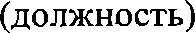 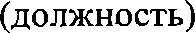 (подпись, дата)	(фамилия, имя, отчество)Приложение 2 к Положению о порядке выявления, учета и ликвидации несанкционированного размещения отходов и объектов накопленного вреда окружающей среде на территорииПлан мероприятий («дорожная карта») по ликвидации мест несанкционированного размещения отходов и объектов накопленного вреда окружающей среде на территории сельского поселения ___ муниципального района Шенталинский Самарской области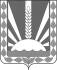 Администрациясельского поселения Артюшкино                муниципального района    Шенталинский          Самарской областиПОСТАНОВЛЕНИЕ       от  03 апреля  2024  г.    № 8-п          ___________________________________________________ул. Центральная, д. 21, д. Костюнькино, Шенталинский район,  Самарская область, 446901тел. 8(84652)47-510№ п/пНаименование объекта размещения отходов,вид отходовМестоположение объекта размещения отходовКоординаты объекта размещения отходовНаличие предписывающих документов(судебные решения, требования органов прокуратуры,предписанияконтрольно-надзорных органов)Срок ликвидации объекта размещения отходов,очередностьСпособ ликвидации объекта размещения отходов,объемыфинансирования (тыс. руб.)Ответственные должностные лица